Тест                              Виды искусства     ____________________________Искусство проектировать, строить; зодчество:       а) архитектура                                                         в) дизайн     б) скульптура                                                           г) графика2.  Напиши три принципа римской архитектуры. Здание должно быть:       _______________________________________________________________________________Произведение, в котором изображение нанесено на бумагу карандашом, тушью:     а) живопись                                                             в) коллаж     б) графика                                                                г) декоративное искусствоИзделия из глины, закрепленные обжигом:    а) гравюра                                                               в) керамика           б) фреска                                                                 г) витраж Объемное художественное произведение, созданное путем резьбы, лепки, высекания, отливки:           а) графика                                                               в) скульптура           б) дизайн                                                                 г) живописьВыпуклое изображение, больше чем наполовину:  ______________________________________  Погрудное изображение человека в скульптуре:а) статуэтка                                                            в) барельеф            б) монумент                                                           г) бюст 8.  Какие материалы используются в каждом виде искусства. У каждого слова поставь соответствующую цифру:   Архитектура – 1                    Скульптура – 2                      Графика – 3        (возможно несколько видов искусства)     Глина                               Камень                       Пастель                  Железо                      Бронза     Стекло                             Мрамор                      Бетон                      Карандаш                  Кость       Шариковая ручка           Фарфор                      Резина                     Кость                         ЧугунИскусство изображения человека, его характера и особенностей черт лица:       а) натюрморт                                                           в) пейзаж       б) графика                                                                г) портрет10.  Картина, на которой изображено море, морской вид:       а) Дарина                                                                  в) Марина       б) Карина                                                                  г) Арина11.  Форма фигуры или предмета, видимая как единая масса, как плоское пятно на более темном          или более светлом фоне:  ________________________________12.  На картине художника Герасимова «После дождя» изображена беседка, в которой стоит стол,          а на нем – ваза с сиренью. К какому жанру относится эта картина:а) пейзаж                                                                   в) портретб) натюрморт                                                            г) бытовой жанр13.  Фиолетовую краску можно получить, смешав краски:  ___________________________________На картинах батального жанра может быть изображено:     а) стоящие здания                                                    в) военное сражение     б) природа                                                                 г) предметы хозяйственного назначенияИзвестный русский художник – маринист:    а) Саврасов А.                                                            в) Рерих Н.    б) Айвазовский И.                                                     г) Верещагин В.16.  Назови картину и ее автора по описанию:  каменный град, земля дрожит под ногами, сверкают молнии, рушатся статуи. Бежит толпа людей, лица которых искажены страхом. Юноша спасает самое ценное для него – ящик с кистями и красками.                 __________________________________________________________17. Его называли «певцом русского леса»:     а) Шишкин И.                                                            в) Поленов В.     б) Куинджи А.                                                           г) Саврасов В.18. Исключи лишнее в каждой строке (подчеркни):         Мольберт, кисть, карандаш         Барельеф,  офорт, горельеф         Мазок, линия, штрих         Воск, камень, глина         Шишкин, Левитан, СуриковВ каких городах  находятся музеи:     Эрмитаж  _____________________________                Прадо  __________________________    Русский музей  ________________________                 Лувр  ___________________________Опиши произведение:   а) название  ________________________________________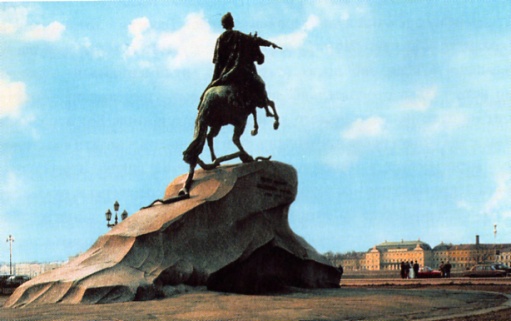 б) автор  ___________________________________________в) место нахождения  ________________________________г) время создания  ___________________________________д) материал  ________________________________________е) особенность  _______________________________________    ___________________________________________________    ____________________________________________________________________________________5  КЛАСС.  Возрождение 1.  В какой стране началось Возрождение:         а) Франция                                                                           в) Италия         б) Германия                                                                         г) Австрия2.  Город – родина Возрождения:  ………………………………………3.  Отличительные черты эпохи Возрождения:    а) связь культуры и религии, подчинение  человека церкви    б) светский характер культуры, гуманизм, обращение к античности    в) лишение человека права на развитие своих способностей    г) все доступно человеческому разуму, общество подчиняется анализу и разумным законамИтальянские художники:          а) Микеланджело Б.                                                            в) Пикассо П.          б) Босх И.                                                                             г) Боттичелли С.  5.  Соедини стрелками слова из двух столбиков:          «Отец архитектуры»                                                      Мазаччо          «Отец скульптуры»                                                        Брунеллески          «Отец живописи»                                                           Донателло6.  Культурное течение Возрождение противопоставило церковной идеологии культ Человека,      отсюда и название:  а) гуманизм                                                   в) реформация                                        б) рационализм                                             г) интуитивизм7.  Расставь в хронологическом порядке периоды Возрождения:    Кватроченто        Позднее Возрождение           Треченто            Дученто             Чинквенченто 8.  Органическое соединение различных искусств в художественное целое:     а) синтез                                                                               в) анализ     б) интуитивизм                                                                    г) рационализм      Новый тип городского жилища итальянской знати эпохи Возрождения: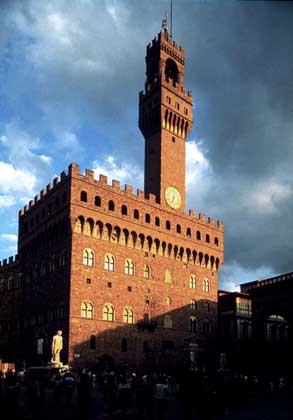           а) дворец                                                      в) сераль           б) коттедж                                                    г) палаццо10.  Любимый сюжет живописи Ренессанса:      а) исторические события Италии XIV – XVI в.                в) натюрморт      б) изображение природы                                                     г) Мадонна с младенцем   11.  Он был художником, скульптором, архитектором, математиком, физиком, астрономом, анатомом, изобретателем. Но это не полный перечень основных направлений его деятельности; почти все области науки он обогатил гениальными догадками. Кто это?          _____________________________________________12.  Одной из живописных последних работ Микеланджело была выполненная в 1514г. огромная        фреска Сикстинской капеллы. Какой библейский сюжет был на ней изображен:    а) «Сотворение мира»                                                         в) «Тайная вечеря»     б) «Потоп»                                                                            г) «Поклонение волхов»13.  Его называют «мастером Мадонн»:    а) Тинторетто                                                                       в) Корреджо      б) Рафаэль                                                                             г) Пизанелло 14.  Большая часть картин этого нидерландского художника – о простых людях, их жизни и труде, праздниках и буднях; за что от современников получил прозвище «мужицкий»:      а) Дюрер А.                                                                          в) Кранах Л.      б) Босх И.                                                                             г) Брейгель П.15.  Одна из картин не принадлежит перу И.Босха:   а) «Воз сена»                                                                  в) «Корабль дураков»   б) «Извлечение камня глупости»                                 г) «Бегство в Египет»16.  Высшим достижением искусства Леонардо да Винчи является фреска «Тайная вечеря», выполненная на всю стену трапезной монастыря в Милане. Но это произведение дошло до нас в сильно поврежденном виде. Установите причину:   а) особенности примененной техники письма фрески   б) устройство в XVIIIв. бонапаристами в трапезной конюшни, а затем тюрьмы   в) попадание бомбы в трапезную в период 2й мировой войны17. Немецкий художник эпохи Возрождения. Вершины своего творчества достиг в графике, подняв на новую ступень технику ксилографии и гравюры на меди:           а) Кранах Л.                                                                   в) Кирхнер Э.Л.           б) Дюрер А.                                                                    г) Босх И.18.  Вспомни название произведения и автора по описанию. Эта мраморная скульптура изображает кудрявого мальчика, присевшего на корточки и пытающегося удалить занозу.          ________________________________________________________________________19.  Временные рамки эпохи Возрождения:         а)  XII – XVв.                                                                в) XII – XIVв.         б) XIII – XVIв.                                                              г) XIII – XVв.20.  Опиши архитектурное сооружение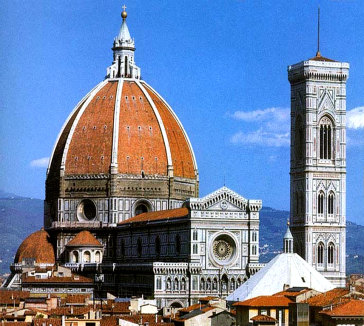         а) название  ______________________________________________        б) место нахождения  ______________________________________        в) время постройки  _______________________________________        г)  автор  _________________________________________________        д)  особенности сооружения  ________________________________________________________              ______________________________________________________________________________              ______________________________________________________________________________Т Е С ТДревний Египет                                                                      ______________________________________________Богиня небаБог землиБогиня влаги, любимое око бога РаБог пустыни и зла. Символизирует разрушительное началоБог, символизирующий воскрешениеБогиня плодородия, материнстваБог всех богов, владыка Верхнего и Нижнего ЕгиптаДвойник человекаСвященное животное – защитник рода в первобытном строе:     а) петроглиф                                                               в) тотем     б) харати                                                                      г) палеткаИзделия из глины, закрепленные обжигом:    а) гравюра                                                                  в) керамика           б) фреска                                                                    г) витраж Первобытные художники пользовались краской цвета:_________________________________________________________________________Письменность Древнего Египта:     а) клинопись                                                                в) кипу     б) иероглифы                                                               г) кириллицаСтатуя, представляющая бога Солнца с телом льва и головой человека:     а) ушебти                                                                      в) сфинкс     б) анх                                                                             г) урейФараон – обладатель самой большой пирамиды:     а) Хефрен                                                                      в) Тутанхамон     б) Микрен                                                                      г) Хеопс7.  Расставь в хронологическом порядке:           Мезолит              Бронзовый век                 Палеолит            Железный век           Неолит8.  Название пещеры, которую открыл Сутуола:            а) Альтамира                                                                 в) Капова пещера           б) Ляско                                                                          г) Лорте 9.  Напиши 3 науки – источника о прошлых художественных культурах:        ___________________________________________________________________________10.  Вера в колдовство, магические приемы:             а) тотемизм                                                                  в) анимизм            б) магия                                                                        г) фетишизм11.   Слово   Египет в переводе с греческого означает: ________________________        Слово Хапи в переводе с египетского означает:  _________________________        Слово Та-Кемет в переводе с египетского означает:  ___________________________Т Е С Т   ИТОГОВЫЙ  6 классПроизведение, в котором изображение нанесено на бумагу карандашом, тушью:    а) живопись                                                      в) иллюстрация    б) графика                                                         г) декоративное искусствоХудожники эпохи Возрождения:    а) Микеланджело                                             в) Ван Гог    б) Рафаэль                                                         г) Брейгель Картина, на которой изображено море, морской вид:    а) Дарина                                                          в) Марина    б) Карина                                                          г) АринаКартины, принадлежащие перу Василия Сурикова:    а) «Апофеоз войны»                                       в) «Взятие снежного городка»    б) «Боярыня Морозова»                                 г) «Суд Пугачева»Авангардистское направление искусства, в переводе с латинского – «будущее»:   а) экспрессионизм                                         в) фовизм   б) сюрреализм                                                г) футуризмЕго называли «певцом русского леса»:  а) Шишкин И.                                                  в) Поленов В.  б) Куинджи А.                                                 г) Саврасов В.Строительное искусство, зодчество:   а) Дизайн                                                        в) скульптура   б) Графика                                                      г) архитектураХудожники, входящие в Товарищество передвижных художественных выставок:     а) Тропинин В.                                               в) Рерих Н.     б) Крамской И.                                               г) Репин И.Автор памятника «Медный всадник» в Санкт-Петербурге:   а) Мартос И.                                                   в) Фальконе Э.   б) Вучетич Е.                                                  г) Опекушин А.10. Изделия из глины, закрепленные обжигом:  _____________________________Известный русский художник-маринист:   а) Айвазовский И.                                          в) Щедрин С.   б) Васильев Ф.                                                г) Бенуа А.12. Назови картину и ее автора: «В центре этой картины нарисованы сани, на которых полулежит женщина, скованная цепями. Подняв руку, она обращается к окружающей ее толпе»               ___________________________________________________________________________Художники – импрессионисты:   а) Моне К.                                                       в) Гоген П.   б) Дега Э.                                                         г) Коро Ж-Б.14. Изобретения древних римлян в архитектуре:         а) пирамида                                                      в) бетон         б) стела                                                              г) арка15. Статуя, представляющая бога Солнца с телом льва и головой человека:          а) ушебти                                                        в) адорант          б) сфинкс                                                        г) кентаврФранцузские художники:     а) Писсарро  К.                                                в) Леонардо да Винчи     б)  Босх И.                                                        г) Мане Э.  17. Какая из картин не принадлежит Илье Репину:         а) «Охотники на привале»                               в) «Бурлаки на Волге»         б) «Не ждали»                                                   г) «Иван Грозный и сын его Иван» Направление в искусстве начала XXв., в переводе с французского – «дикие». Художники выступали за чистые краски и упрощенность форм:   а) кубизм                                                           в) экспрессионизм   б) фовизм                                                           г) футуризмИсключи лишнее в строчке (подчеркни):   а) Висячие сады Семирамиды, Великая китайская стена, Египетские пирамиды   б) Колосс Родосский, Дискобол, Джоконда, Медный всадник   в) Караваджо, Боттичелли С, Гоген П, Рафаэль   г) Скульптура, графика, живопись, рисунокРасположи художественные стили в хронологическом порядке:  Романский стиль        Классицизм          Импрессионизм           Античность      Эпоха Возрождения        Авангардизм          Готика                   Романтизм21. Продолжи ряд: хореография,  кино  ____________________________________________________ ___________________________________________________________________________________ ___________________________________________________________________________________В каких городах  находятся музеи:    Эрмитаж  _______________________________                   Русский музей  __________________________   Прадо   _________________________________          Музей им. Пушкина ______________________          Кунсткамера ____________________________           Музей самоваров ________________________           Лувр  ___________________________________   Галерея Уффици  _________________________  (Тула,  Москва,  Санкт-Петербург, Флоренция,  Париж,  Мадрид)РУССКОЕ  ИСКУССТВОПервое русское государство – Киевская Русь возникло в:   а) 8 веке                                                                         в) 10 веке   б) 9 веке                                                                         г) 11 веке В каком городе Древней Руси были «Золотые ворота»:   а) Владимир                                                                  в) Киев   б) Новгород                                                                   г) Суздаль3.  Какой строительный материал использовался при возведении храмов в Древней Руси:          а) дерево                                                                       в) известняк          б) глина                                                                         г) плинфа 4.  Название первого каменного собора на Руси:  ______________________________________________________________________________В каком соборе Владимиро-Суздальского княжества основная масса рельефов представляет изображение птиц, зверей и растений:     а) Успенский собор                                                      в) Собор Бориса и Глеба    б) Дмитриевский собор                                                г) Покрова на Нерли 6.  Первое упоминание в летописи о Москве:   а) 1147                                                                             в) 1149   б) 1145                                                                             г) 11437.  Каменным московский Кремль стал при:          а) Иване Калите                                                             в) Иване Грозном          б) Дмитрии Донском                                                     г) Иване III8.  На какой башне Московского Кремля находятся куранты:         а) на Спасской                                                                в) на Троицкой         б) на Арсенальной                                                          г) на Никольской9.  Какой собор Московского Кремля являлся усыпальницей русских царей:         а) Благовещенский                                                         в) Успенский         б) Архангельский                                                           г) Василия Блаженного10.  Какому историческому событию был посвящен возведенный русскими зодчими Бармой и Постником собор Покрова на Рву (храм Василия Блаженного):   а) в память о взятии Астрахани                                   в) в честь покорения Сибири   б) в память о взятия Казани                                         г) в память о взятия Полоцка11.  Мастер, отливший Царь – колокол:           а) Фрязин                                                                        в) Чохов          б) Шубин                                                                        г) Моторин 12.  Храм, построенный в честь рождения Ивана Грозного:          а) Собор Василия Блаженного                                     в) Спас Преображения в Новгороде          б) Церковь Вознесения в Коломенском                      г) Успенский собор в ЗвенигородеСоедини стрелками архитектурное сооружение и его создателя:     Успенский собор                                                                       Петра Малый Фрязин     Благовещенский собор                                                             Алевиз Новый            Архангельский собор                                                                Пьетро Антонио Солари            Церковь Вознесения в Коломенском                                       Псковские мастера            Собор Василия Блаженного                                                      Ар.Фиораванти             Грановитая палата                                                                      Барма и Постник 12345678